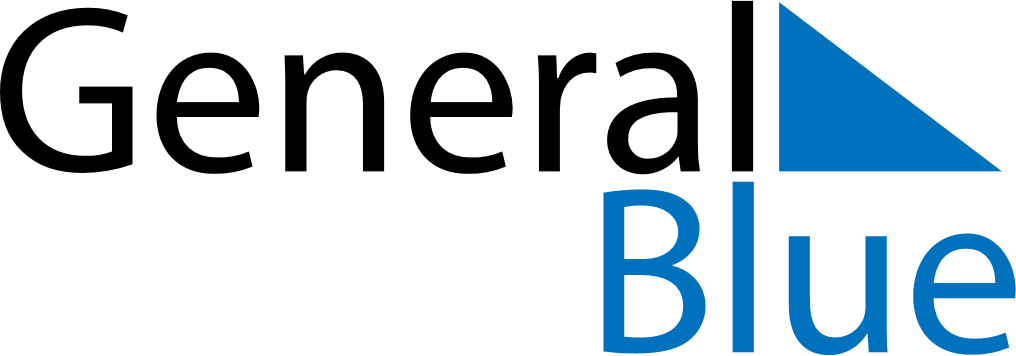 Quarter 2 of 2021 ChinaQuarter 2 of 2021 ChinaQuarter 2 of 2021 ChinaQuarter 2 of 2021 ChinaQuarter 2 of 2021 ChinaQuarter 2 of 2021 ChinaQuarter 2 of 2021 ChinaApril 2021April 2021April 2021April 2021April 2021April 2021April 2021April 2021April 2021MONTUETUEWEDTHUFRISATSUN1234566789101112131314151617181920202122232425262727282930May 2021May 2021May 2021May 2021May 2021May 2021May 2021May 2021May 2021MONTUETUEWEDTHUFRISATSUN123445678910111112131415161718181920212223242525262728293031June 2021June 2021June 2021June 2021June 2021June 2021June 2021June 2021June 2021MONTUETUEWEDTHUFRISATSUN11234567889101112131415151617181920212222232425262728292930Apr 3: Qingming FestivalJun 12: Dragon Boat FestivalApr 4: Qingming FestivalJun 13: Dragon Boat FestivalApr 5: Qingming FestivalJun 14: Dragon Boat FestivalMay 1: Labour DayMay 2: Labour DayMay 3: Labour DayMay 4: Labour Day
May 4: Youth DayMay 5: Labour DayJun 1: Children’s Day